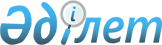 Солтүстік Қазақстан облысы Аққайың ауданы мәслихатының 2017 жылғы 17 қарашадағы № 15-6 "Сот шешімімен Солтүстік Қазақстан облысы Аққайың ауданының коммуналдық меншігіне түсті деп танылған иесіз қалдықтарды асқару қағидаларын бекіту туралы" шешімінің күші жойылды деп тану туралыСолтүстік Қазақстан облысы Аққайың ауданы мәслихатының 2021 жылғы 7 шілдедегі № 4-2 шешімі. Қазақстан Республикасының Әділет министрлігінде 2021 жылғы 16 шілдеде № 23570 болып тіркелді
       Қазақстан Республикасының "Қазақстан Республикасындағы жергілікті мемлекеттік басқару және өзін-өзі басқару туралы" Заңының 7-бабына, Қазақстан Республикасының "Құқықтық актілер туралы" Заңының 27-бабына сәйкес Солтүстік Қазақстан облысы Аққайың ауданының мәслихаты ШЕШТІ:
      1. "Сот шешімімен Солтүстік Қазақстан облысы Аққайың ауданының коммуналдық меншігіне түсті деп танылған иесіз қалдықтарды басқару қағидаларын бекіту туралы" Солтүстік Қазақстан облысы Аққайың ауданы мәслихатының 2017 жылғы 17 қарашадағы № 15-6 шешімінің (Нормативтік құқықтық актілерді мемлекеттік тіркеу тізілімінде № 4387 болып тіркелген) күші жойылды деп танылсын.
       2. Осы шешім оның алғашқы ресми жарияланған күнінен кейін күнтізбелік он күн өткен соң қолданысқа енгізіледі.
					© 2012. Қазақстан Республикасы Әділет министрлігінің «Қазақстан Республикасының Заңнама және құқықтық ақпарат институты» ШЖҚ РМК
				
      Солтүстік Қазақстан облысы Аққайың ауданы мәслихатының хатшысы 

Е. Жакенов
